2024 Taylorsville InvitationalDate: Second Saturday in April (4/13/2024)Start Times: Running events begin at 8:00 AM. Implement weigh-ins open at 7:30 AM and will finish by 8:30 AM.  All field events open at 8:00 AM for warm-ups.Location: Taylorsville High School Track; 5225 S Redwood Rd., Taylorsville UTRegistration: All athletes must be entered into Runnercard by Thursday, April 11th, at 6PM. Each athlete can be registered for up to 4 events. Schools can register up to 5 athletes per event per gender. For running events, enter only varsity athletes (with times as available). For field events, please follow the minimum marks below. Boys Discus: 95'Girls Discus: 70'Boys Javelin: 100'Girls Javelin: 60'Boys Shot Put: 30'Girls Shot Put: 25'Boys Long Jump: 17'Girls Long Jump: 13'Boys High Jump: 5' 6" (raised 2" until 6' 6" then 1")Girls High Jump: 4' 4" (raised 2" until 5' 6" then 1")Boys Pole Vault: 9' 0" (raised 6" until 14' then 3")Girls Pole Vault: 7'0" (raised 6")Pole vault starting height might change slightly based on the state qualification marks for 6A.Cost: Cost is $250 per school, which includes all runners, or $6 per athlete for 4 events. There are two different ways to pay:Checks: Checks should be made out to “Taylorsville High; CO: track”. Before the Invitational checks can be sent to Taylorsville High and addressed to the bookkeeper, Lafo Tonga; on the day of the meet a check can be given to the meet director. If you send a check to Taylorsville High please make sure that the name of your school is attached to the check.Credit card over the phone: If you would like to pay using a credit card over the phone, please call the main office at Taylorsville High School and ask to be transferred to the finance office. The office is open from 8 AM to 2 PM. The phone number for the Taylorsville High office is 385-646-5455. Make sure you tell the individual taking your credit card info what school you are from.Awards: For individual events, medals will be given out for places 1-6. For relays, medals will be given out to places 1-3.Tickets for Spectators: Tickets can be purchased at tinyurl.com/tvilletracktix or with cash on the day of the event. Tickets are $10 for individuals and $20 for families. Additional Information: The 4 x 200 meter relay will be run with a 4 turn stagger.Spectators will not be allowed in the competition area for pole vault. Spectators can watch the event either from the north side of the stands next to the pole vault competition area or on the sidewalk outside the chain-link fence next to the pole vault competition area. The medley relay will be available for 1A, 2A, and 3A schools. The 4 x 200 meter relay and the 4 x 800 meter relay will be available for 4A, 5A, and 6A schools. Please only sign up for your respective relays. If for the Medley Relay we can combine girls and boys in one heat, we will do so. If your school is from outside of Utah and you compete in both the 4 x 200 and the 4 x 800 at your respective state meets, you will be allowed to enter athletes into both relays.Food will be available at the concessions stand.Free lunch will be available for each team’s coaches (up to 5 meals total) and will be available between 11:30-12:00. When it is announced that lunch is available please send one of your coaches to the concessions stand to pick up the food.Contact Info: Chad Farnes; cfarnes@graniteschools.org; 385-222-6846On the day of the meet, if you need to contact me please text. It will be easier for me to respond.If you need to find me, I will be wearing a Wheres Waldo striped shirt.2023 Taylorsville InvitationalOrder of Running EventsThis is a rolling schedule. 4 x 800 Meter Relay will start at 8:00 AM. Running will begin with girls, followed by boys.4 x 800 Meter Relay100/110 Meter Hurdles100 Meter Dash4 x 200 Meter RelayMedley Relay1600 Meter Run4 x 100 Meter Relay400 Meter Dash300 Meter Hurdles800 Meter Run200 Meter Dash3200 Meter Run4 x 400 Meter RelayField EventsImplement weigh ins open at 7:30 AM. All pits open at 8:00 AM for warm-ups.1st WaveGirls Pole VaultGirls JavelinBoys DiscusGirls High JumpGirls Shot PutBoys Long Jump2nd WaveBoys Pole VaultBoys JavelinGirls DiscusBoys High JumpBoys Shot PutGirls Long JumpMAP OF INVITATIONAL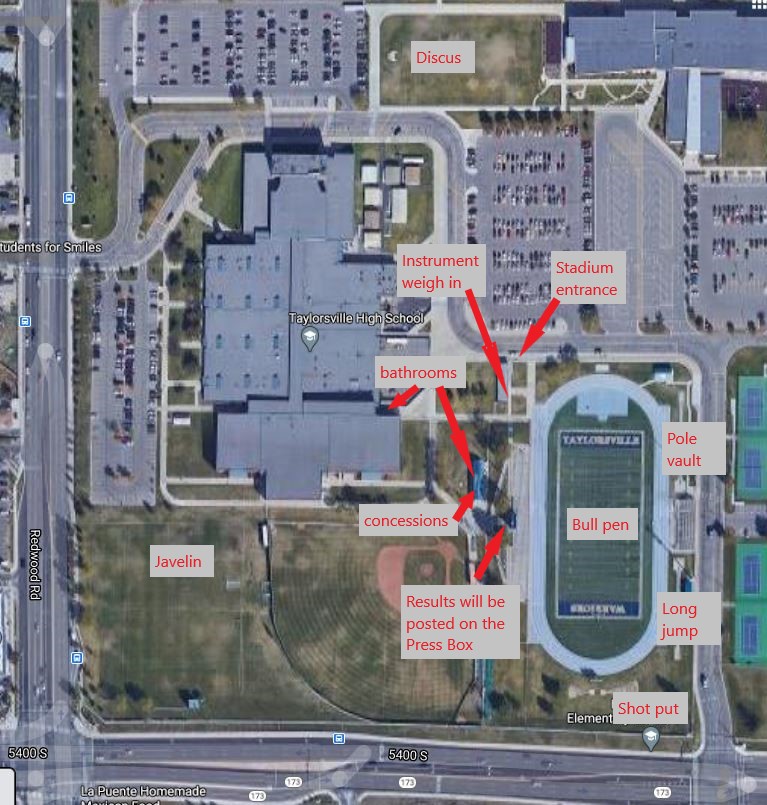 Estimated schedule based on times from 2023The following schedule are estimated times for each event based on the 2023 meet. Please be aware that these times are only estimates; the meet will be conducted on a rolling schedule and if we are ahead of this schedule, we will continue with the meet. Please ensure that you are at your events with enough time.Start time: Event Name8:00 AM: 4 x 800 Meter Relay8:20 AM: 100/110 Meter Hurdles9:00 AM: 100 Meter Dash10: 15 AM: 4 x 200 Meter Relay10:40 AM: Medley Relay10:50 AM: 1600 Meter Run12:10 PM: 4 x 100 Meter Relay12:40 PM: 400 Meter Dash1:40 PM: 300 Meter Hurdles2:30 PM: 800 Meter Run3:30 PM: 200 Meter Dash5:00 PM: 3200 Meter Run6:30 PM: 4 x 400 Meter Relay7 PM: Meet finishes